ΠΡΑΚΤΙΚΟ ΕΞΕΤΑΣΗΣ ΜΕΤΑΠΤΥΧΙΑΚΗΣ ΔΙΠΛΩΜΑΤΙΚΗΣ ΕΡΓΑΣΙΑΣΣήμερα ……………………., ..../…./…….. και ώρα …..…, στον χώρο / στην αίθουσα …………………………………..…………………., πραγματοποιήθηκε η δημόσια παρουσίαση της Μεταπτυχιακής Διπλωματικής Εργασίας του/της Μεταπτυχιακού/ής φοιτητή / φοιτήτριας …..…………………………………………………………………………,  με θέμα: «…………………………………………….  …………………………….…………………………………………………………………..………………………………………» ενώπιον της τριμελούς εξεταστικής επιτροπής, που ορίστηκε στην υπ’ αριθ. ………………..… συνεδρίαση της Συνέλευσης του Τμήματος Μηχανολόγων και Αεροναυπηγών Μηχανικών του Πανεπιστημίου Πατρών.Η τριμελής εξεταστική επιτροπή που αποτελείται από τους:1.  …………………………………………………………, επιβλέποντα2.  …………………………………………………………, μέλος της τριμελούς συμβουλευτικής επιτροπής3.  …………………………………………………………, μέλος της τριμελούς συμβουλευτικής επιτροπήςβαθμολόγησε την Μεταπτυχιακή Διπλωματική Εργασία εξής:1. ……………..………..………….,  2. …………..…………..………….,  3. ……………….………………….Η τριμελής επιτροπή κρίνει ότι η Μεταπτυχιακή Διπλωματική Εργασία έχει ολοκληρωθεί επιτυχώς και βαθμολογείται με τελικό βαθμό  …..……….…..………..………Η Τριμελής Εξεταστική ΕπιτροπήΠάτρα --/--/----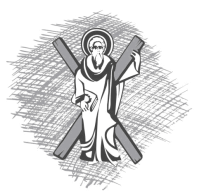 ΠΑΝΕΠΙΣΤΗΜΙΟ ΠΑΤΡΩΝΤΜΗΜΑ ΜΗΧΑΝΟΛΟΓΩΝ & ΑΕΡΟΝΑΥΠΗΓΩΝ ΜΗΧΑΝΙΚΩΝΜΕΤΑΠΤΥΧΙΑΚΟ ΔΙΠΛΩΜΑ ΕΙΔΙΚΕΥΣΗΣΚΑΤΕΥΘΥΝΣΗ ………………………………………………….1.  …………………………..………………..…..… , (βαθμίδα)2.  …………………………..………………..…..… , (βαθμίδα)3.  …………………………..………………..…..… , (βαθμίδα)